                  KEOWEE FIRE COMMISSION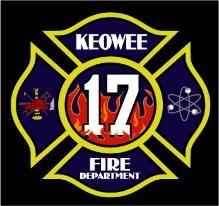                              115 Maintenance Road                              Salem, SC  29676 www.keoweefire.com  KeoweeCommission@bellsouth.net Commissioners: Karen Graves. Don Chamberlain, Bill Griffiths, Leo Primeau,   John Turner  Keowee  Fire Commission Meeting,  September 21, 2021   Call to Order:  Commissioner Primeau called the meeting to order at    3:00 PM   Commissioners Present:  Primeau, Turner, Griffiths and Chamberlain         Visitors Present:  Chief Shirley       Secretary Report     Minutes from the August 17, 2021, meeting were submitted by Commissioner     L. Primeau.      Motion was made to accept the minutes D Chamberlain     Seconded by B Griffiths     Vote to accept was unanimous.     Financial ReportCash on hand including CDs, general saving accounts and the station checking account as of 8/30/2020 was $534,956.41. Cash on hand as of 6/30/2021 was $615,895.20The total revenue collected this year to date is $4804.97 more than last fiscal year at this time.     B Griffiths stated that the current rates continue to be too low to commit any funds       to long term CDs.     Grant Activity    Chief Shirley reported that the AFG Grant will not be awarded until the      September / October timeframe     Donations     No donations were received.      Station ActivityThe station had 51 calls during August including 2 building fires, 17 EMS calls, 17 medical assist and 2 vehicle accident and 2 watercraft rescue calls. One watercraft     accident resulted in a fatality.     Personnel Status     Karen Graves submitted her resignation from the commission. The resignation     was accepted unanimously by the commission members.    Equipment Status    Chief reported that the Brush 17 had a new head gasket installed on the pump.     New tires were installed on the truck and on the trailer as well.    Dock Permit/Extension     Chief Shirley reported that the dock extension was complete assuring that the        rescue boat could be launched at all times within the Duke high and low lake water     levels.    9/11 Memorial    Chief Shirley reported that the 9/11 memorial is complete and the one hour         well attended dedication ceremony, held on the 20th anniversary, was a tremendous    success. The commission recognized Chief Shirley for his dedication and persistence     in making the memorial a reality.   Med Helipad Project   Chief Shirley is in discussion with KKPOA regarding the details of the project. He is   in touch with Duke Energy regarding their plans for the power line relocation. Apparatus Committee, Ladder 17 ReplacementThe committee recommended the E-One proposal for a 95’ ladder truck with platform.The cost for the truck as specified is $1,300,000. D Chamberlain made a motion to purchase the truck with a $200,000 down payment and the balance to be paid with a county bond. The commission voted unanimously to accept the E-One proposal and the $200,000. down payment.Firewise ActivityKeowee Key had an uhaul event on August 24. One hundred sixteen residents participated and delivered 91 truckloads which roughly equates to over 313 cubic yards of flammable material removed. A curbside pickup event is tentatively scheduled for 10/19. Waterford, Waterford Point and Waterford Ridge expect to have a curbside pickup in November.Open HouseIn lieu of an open house at KFD, the station will move personnel and equipment to the Lighthouse Restaurant on October 9, 2021, 10AM -2:00 PM, for a static equipment display during the scheduled Corvette show. This will allow for interaction with the public outdoors without congregating at the station.Christmas DinnerThe annual Christmas dinner is scheduled for December 11th, at 6:00. There will also be a promotion ceremony for Kris Childress.The next Commission meeting is scheduled for 3:00 PM, October 21, 2021. A motion was made to adjourn at 4:15 PMRespectfully Submitted, John M. Turner, Secretary.